2. Look and tick.woodmetalglassplasticfabricpaper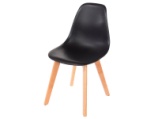 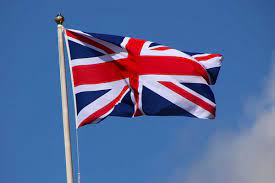 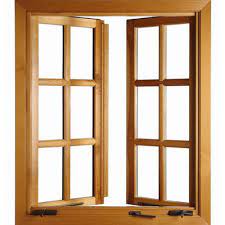 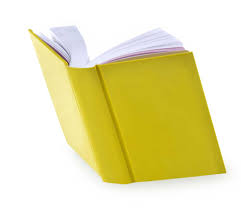 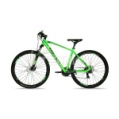 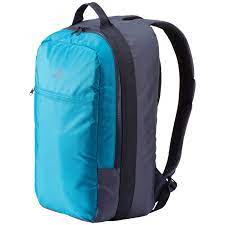 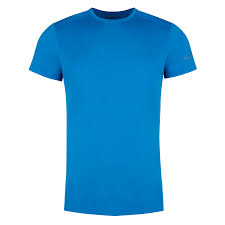 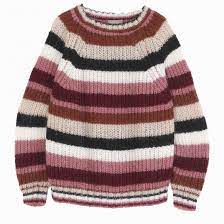 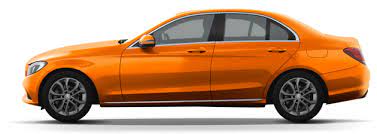 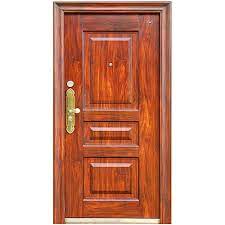 